令和3年度　佐賀県波戸岬少年自然の家　主催事業1　主催・会場　佐賀県波戸岬少年自然の家2　趣旨　日帰りでの自然体験活動を行い、子ども同士や家族間の交流を深める。3　対象　子どもとその家族40名　※子どもだけの参加も可（要送迎）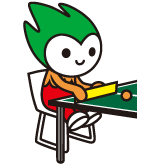 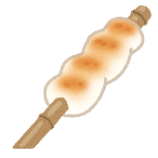 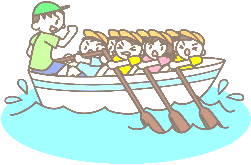 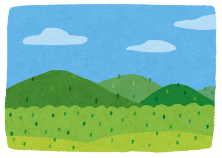 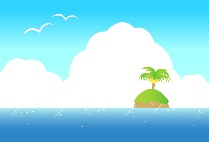 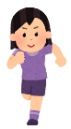 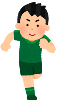 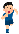 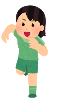 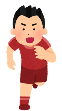 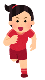 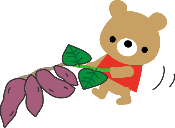 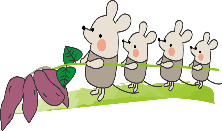 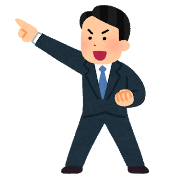 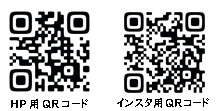 ○個人情報の取り扱いには十分注意を払い、本事業においてのみ使用します。○本事業における活動の様子を撮影した写真は、県または当施設の広報活動で利用させていただくことがありますのでご了承ください。〇検温及び手洗い・うがいの呼びかけ、アルコール消毒の設置こまめな換気・各部屋の消毒等、感染症対策を講じながら実施いたします。○新型コロナウイルスやその他感染症の流行状況によっては、中止する場合があります。※誤送信防止の為、お手数ですがこちらの欄にもご記入ください。申込方法〇全6回のシリーズ企画となっております。○受付開始　５月７日（金）　募集締切　５月２８日（金）　※郵送の場合は、５月２８日（金）必着○以下の参加申込書に必要事項を記入の上、波戸岬少年自然の家までＦＡＸ・メール・郵送のいずれかでお申込みください。（※FAX・メールでお申し込みの場合は、お手数ですが、波戸岬少年自然の家まで受信確認のお電話をお願いいたします。）○申し込み多数の場合は抽選を行います。参加者には６月３日（金）までに決定通知をお送りいたします。○締切日を過ぎても定員に満たない場合は継続して募集いたします。※第２回目以降の募集に関しては引き続き継続して行います。（先着順）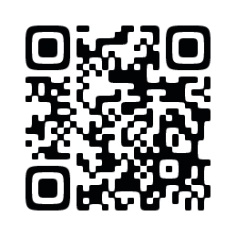 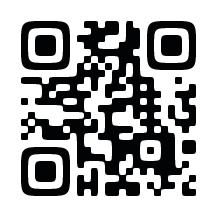 【みんなで楽しむ野外活動参加申込書】代表者氏名電話番号代表者住所〒〒〒〒〒期日《全6回のシリーズ企画です》※期日を確認し、○で囲んで下さい。できるだけ全日程のご参加をお願いいたします。　第1回：6月13日（日）　　　 第2回：10月10日（日）　第3回：１０月17日（日）　　　第4回：１０月31日（日）第5回：12月12日（日）　　　 第6回：2月6日（日）代表者電話番号自宅期日《全6回のシリーズ企画です》※期日を確認し、○で囲んで下さい。できるだけ全日程のご参加をお願いいたします。　第1回：6月13日（日）　　　 第2回：10月10日（日）　第3回：１０月17日（日）　　　第4回：１０月31日（日）第5回：12月12日（日）　　　 第6回：2月6日（日）代表者電話番号携帯期日《全6回のシリーズ企画です》※期日を確認し、○で囲んで下さい。できるだけ全日程のご参加をお願いいたします。　第1回：6月13日（日）　　　 第2回：10月10日（日）　第3回：１０月17日（日）　　　第4回：１０月31日（日）第5回：12月12日（日）　　　 第6回：2月6日（日）保護者名（※子どもだけの参加の場合）保護者名（※子どもだけの参加の場合）保護者名（※子どもだけの参加の場合）期日《全6回のシリーズ企画です》※期日を確認し、○で囲んで下さい。できるだけ全日程のご参加をお願いいたします。　第1回：6月13日（日）　　　 第2回：10月10日（日）　第3回：１０月17日（日）　　　第4回：１０月31日（日）第5回：12月12日（日）　　　 第6回：2月6日（日）参　加　者　名参　加　者　名参　加　者　名学年性別各保護者名・電話番号各保護者名・電話番号備考（アレルギー等）ふりがなふりがなふりがなふりがなふりがなふりがなふりがなふりがなふりがなふりがなふりがなふりがなふりがなふりがなふりがな